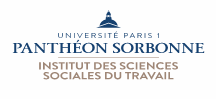 SemaineNbre de joursIntitulé du stage8 au 12  janvier5 joursMéthodes pédagogiques actives15 au 19 janvier2 jours: 16 au 17 janvierAFIP-Primo-entrants : Prise de mandat29 janvier au 2 février5 joursOrganisation du travail19 au 23 février5 joursEnvironnement11 au 15mars5 joursActualités juridiques2 au 5 avril4 joursQuestions sociales internationales et européennes13 au 17 mai5 joursRémunération (salaire et autre)3 au 7 juin5 joursAFIP: L'incidence des procédures collectives sur les procédures prdud'homales24 au 28 juin5 joursDiscrimination23 au 27 septembre5 joursL'incidence des procédures collectives sur les procédures prud'homales30 septembre au 4 octobre5 joursEgalité14 au 18 octobre5 joursCSE4 au 8 novembre5 joursAdministrateurs représentant les salariés25 au 29 novembre5 joursFormation professionnelle continue16 au 20 décembre5 joursUtilisation des outils numérique dans la formation